Invoice number00001Date of issuemm/dd/yyyyBilled to Client NameStreet addressCity, State CountryZIP CodeYour company name123 Your Street, City, State, Country, ZIP Code564-555-1234your@email.comyourwebsite.comYour company name123 Your Street, City, State, Country, ZIP Code564-555-1234your@email.comyourwebsite.comYour company name123 Your Street, City, State, Country, ZIP Code564-555-1234your@email.comyourwebsite.comYour company name123 Your Street, City, State, Country, ZIP Code564-555-1234your@email.comyourwebsite.comYour company name123 Your Street, City, State, Country, ZIP Code564-555-1234your@email.comyourwebsite.comYour company name123 Your Street, City, State, Country, ZIP Code564-555-1234your@email.comyourwebsite.comYour company name123 Your Street, City, State, Country, ZIP Code564-555-1234your@email.comyourwebsite.comDescriptionDescriptionDescriptionUnit costUnit costUnit costQty/HR rateAmountAmountYour item nameYour item nameYour item name$0$0$01$0$0Your item nameYour item nameYour item name$0$0$01$0$0Your item nameYour item nameYour item name$0$0$01$0$0Your item nameYour item nameYour item name$0$0$01$0$0Your item nameYour item nameYour item name$0$0$01$0$0Your item nameYour item nameYour item name$0$0$01$0$0Your item nameYour item nameYour item name$0$0$01$0$0Subtotal$0$0Discount$0$0(Tax rate)0%0%Tax$0$0Invoice total$2,000$2,000$2,000TermsE.g. Please pay invoice by MM/DD/YYYYTermsE.g. Please pay invoice by MM/DD/YYYYTermsE.g. Please pay invoice by MM/DD/YYYY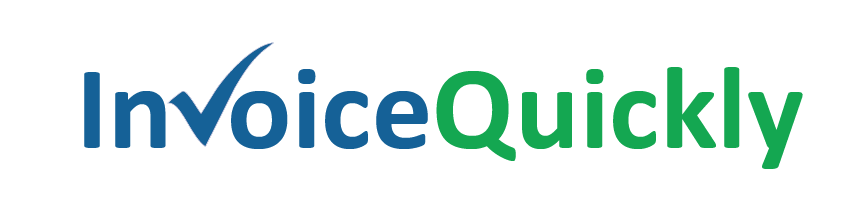 